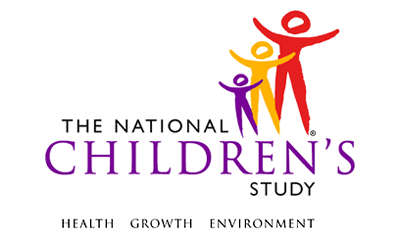 Recruitment Strategy SubstudyEvent Name(s):Pregnancy Visit 1 Father Instrument (EH, PB, HI)Instrument Name(s) and Versions:Pregnancy Visit 1 Father Instrument (EH, PB, HI) – 1.0 Recruitment Groups:Enhanced Household, Provider-Based, and High IntensityPregnancy Visit 1 Father Instrument (EH, PB, HI)TABLE OF CONTENTSCAPI	1INTERVIEW INTRODUCTION	1DEMOGRAPHICS: PART 1	1TOBACCO USE	4ALCOHOL USE	4SELF RATED HEALTH	5OCCUPATIONAL/HOBBY EXPOSURES	10MENTAL HEALTH	11HOUSEHOLD COMPOSITION AND DEMOGRAPHICS: PART 2	17SOCIAL RESOURCES	19PATERNAL INVOLVEMENT	20Pregnancy Visit 1 Father Instrument (EH, PB, HI)CAPIINTERVIEW INTRODUCTION(TIME_STAMP_1) PROGRAMMER INSTRUCTION:  INSERT DATE/TIME STAMPIN001.	Thank you for agreeing to participate in this study. We are about to begin the interview portion of today’s visit, which will take about 15 minutes to complete. Your answers are important to us. There are no right or wrong answers, just those that help us to understand your situation. There are questions about where you work, your health, and your feelings during this interview and you can always refuse to answer any question or group of questions.IN002.	Are you ready to begin?YES		1NO		2	(END interview)DEMOGRAPHICS: PART 1(TIME_STAMP_2) PROGRAMMER INSTRUCTION:  INSERT DATE/TIME STAMPI’ll begin by asking some questions about you.IN002A/(R_FNAME) (R_LNAME)    What is your full name?		_________________________     _________________________ FIRST NAME				LAST NAME(R_FNAME)                           		(R_LNAME)	REFUSED  	-1 (IN003)/(DOB_CONFIRM)	DON’T KNOW	 -2 (IN003)/(DOB_CONFIRM)	INTERVIEWER INSTRUCTIONS:IF RESPONDENT REFUSES TO PROVIDE INFORMATION, RE-STATE CONFIDENTIALITY PROTECTIONS, ASK FOR INITIALS OR SOME OTHER NAME SHE WOULD LIKE TO BE CALLEDCONFIRM SPELLING OF FIRST NAME IF NOT PREVIOUSLY COLLECTED  OF LAST NAME FOR  RESPONDENTS.	IN003A/(PERSON_DOB). What is your date of birth?MONTH:  |___|___|                    M   MDAY:         |___|___|                    D   DYEAR:      |___|___|___|___|                    Y    Y    Y    Y	REFUSED ……………………………………………………………….       -1 (AGE_ELIG)            DON’T KNOW	-2 (AGE_ELIG)	INTERVIEWER INSTRUCTION:  IF RESPONDENT REFUSES TO PROVIDE INFORMATION, RE-STATE CONFIDENTIALITY PROTECTIONS AND THAT DOB IS REQUIRED TO DETERMINE ELIGIBILITYENTER A TWO DIGIT MONTH, TWO DIGIT DAY, AND A FOUR DIGIT YEARIF RESPONSE WAS DETERMINED TO BE INVALID, ASK QUESTION AGAIN AND PROBE FOR VALID RESPONSEPROGRAMMER INSTRUCTION:  INCLUDE A SOFT EDIT/WARNING IF CALCULATED AGE IS LESS THAN LOCAL AGE OF MAJORITY OR GREATER THAN 50FORMAT PERSON_DOB AS YYYYMMDD(AGE_ELIG)	PROGRAMMER INSTRUCTION:  BASED ON DOB_CONFIRM OR PERSON_DOB CALCULATE AGE.  USING KNOWN LOCAL AGE OF MAJORITY DETERMINE IF SHE IS ELIGIBLE (AT LEAST AGE OF MAJORITY AND LESS THAN AGE 50); SET AGE_ELIG AS APPROPRIATERESPONDENT IS AGE-ELIGIBLE	1 (TIME_STAMP_2)RESPONDENT IS YOUNGER THAN AGE OF MAJORITY	2                      (END)AGE ELIGIBILITY IS UNKNOWN	4 (TIME_STAMP_2)IF VALUE IS ‘REFUSED’ OR ‘DON’T KNOW’ FLAG CASE FOR SUPERVISOR REVIEW AT SC TO CONFIRM AGE ELIGIBILITY POST-INTERVIEW.DE001.	Are you the child's…Birth father,…...		 1Adoptive father,		2Step father,		3Foster father or male guardian, or		4Do you have some other relationship to child? Please specify,		5_____________________________________REFUSED		 -1DON’T KNOW		 -2DE003 	Are you now married, widowed, divorced, separated, never married or living with a partner? MARRIED....................................................................................... 1 WIDOWED...................................................................................... 2 DIVORCED..................................................................................... 3 SEPARATED.................................................................................. 4 NEVER MARRIED...................................................................................... 5 LIVING WITH PARTNER................................................................ 6 REFUSED....................................................................................... 7 DON'T KNOW................................................................................. 9DE004.  	Do you consider yourself to be Hispanic, or Latino? YES		1	NO		2	REFUSED		-1	’T KNOW		-2	DE006.	What race do you consider yourself to be? You may select one or more. 	PROBE: Anything else?	SELECT  THAT APPLY.White,		1Black or African American,		2American Indian or Alaska Native,		3Asian, or		4Native Hawaiian or Other Pacific Islander?		5SOME OTHER ? (SPECIFY):		6REFUSED		-1’T KNOW		-2DE007.	What is the highest degree or level of school that you have completed?LESS THAN A HIGH SCHOOL DIPLOMA OR GED	1HIGH SCHOOL DIPLOMA OR GED  	   2SOME COLLEGE BUT NO DEGREE	3ASSOCIATE DEGREE	4BACHELOR’S DEGREE (e.g., BA, BS)	5POST GRADUATE DEGREE (e.g., Masters or Doctoral)	6REFUSED		-1’T KNOW		-2TOBACCO USE(TIME_STAMP_3) PROGRAMMER INSTRUCTION:  INSERT DATE/TIME STAMPThe next question is about your use of cigarettes.TA001.	Currently do you smoke cigarettes?YES		1NO		2REFUSED		-1’T KNOW		-2ALCOHOL USE(TIME_STAMP_4) PROGRAMMER INSTRUCTION:  INSERT DATE/TIME STAMPNow I am going to ask about your use of alcohol.AU001.	Do you drink any type of alcoholic beverage?AU002 How often do you currently drink alcoholic beverages? 5 or more times a week	12-4 times a week	2Once a week	31-3 times a month	4Less than once a month	5Never	6 REFUSED	 	-1 (TIME_STAMP_5)DON’T KNOW	 	-2 (TIME_STAMP_5)AU003.	How often do you have 5 or more drinks within a couple of hours:Never,	1About once a month,	2About once a week, or	3About once a day	4Less than once a month	5Never	6 REFUSED	 	-1 (TIME_STAMP_5)DON’T KNOW	 	-2 (TIME_STAMP_5)SELF RATED HEALTH(TIME_STAMP_5) PROGRAMMER INSTRUCTION:  INSERT DATE/TIME STAMPNow, I have questions about your health and about medical conditions or health problems you have or have had.HE005.	How would you rate your overall physical health at the present time? Would you say it is excellent, very good, good, fair or poor?EXCELLENT		1VERY GOOD		 2GOOD		 3FAIR		 4POOR		 5REFUSED		-1’T KNOW		-2MC002.	Have you ever been told by a doctor or other health care provider that you had asthma?YES		1NO		2REFUSED		9--97’T KNOW		9--98MC003.	(Have you ever been told by a doctor or other health care provider that you had:) 	Eczema or atopic dermatitis?YES		1NO		2REFUSED		9--97’T KNOW		9--98MC004.	(Have you ever been told by a doctor or other health care provider that you had:) 	Seasonal allergies?YES		1NO		2REFUSED		9--97’T KNOW		9--98MC007.	(Have you ever been told by a doctor or other health care provider that you had:) 	Hypertension or high blood pressure?YES		1NO		2REFUSED		9--97’T KNOW		9--98MC008.	(Have you ever been told by a doctor or other health care provider that you had:) 	Diabetes?YES		1NO		2 	REFUSED		9--97	’T KNOW		9--98	MC013.	(Have you ever been told by a doctor or other health care provider that you had:) 	High cholesterol?YES		1NO		2REFUSED		9--97’T KNOW		9--98MC014.	(Have you ever been told by a doctor or other health care provider that you had:) 	Any type of cancer?YES		1NO		2	(MC016)REFUSED		9--97	(MC016)’T KNOW		9--98	(MC016)MC015.	What type or types of cancer were you diagnosed with?	SELECT  THAT APPLY.BRAIN		1BREAST		2COLON		3HODGKIN’S LYMPHOMA		4LEUKEMIA		5LIVER		6LUNG	   	 7NON-HODGKIN’S LYMPHOMA		8PROSTATE (MALE ONLY)		9SKIN		10TESTICULAR (MALE ONLY)		11THYROID		12UTERINE (FEMALE ONLY)		13OTHER (SPECIFY):		96REFUSED		9--97’T KNOW		9--98MC016.	(Have you ever been told by a doctor or other health care provider that you had:)	Sickle cell anemia or sickle cell trait?YES		1NO		2	REFUSED		9--97	’T KNOW		9--98	MC018.	(Have you ever been told by a doctor or other health care provider that you had:) 	An autoimmune disorder such as rheumatoid arthritis, lupus, or scleroderma?YES		1NO		2	(MC019a)REFUSED		9--97	(MC019a)’T KNOW		9--98	(MC019a)MC019.	What type of autoimmune disorder were you diagnosed with?RHEUMATOID ARTHRITIS		01LUPUS		02SCLERODERMA		03MULTIPLE SCLEROSIS		04GRAVES’ DISEASE		05OTHER (SPECIFY):		96REFUSED		9--97’T KNOW		9--98MC019a(Have you ever been told by a doctor or other health care provider that you had:) 	A birth defect?YES		1 NO		2 	(MC023)REFUSED		9—97	(MCO23)’T KNOW		9—98	(MCO23)MC019b  What birth defect were diagnosed with?(SPECIFY):		96REFUSED		9--97’T KNOW		9—98MC023.	(Have you ever been told by a doctor or other health care provider that you had:) 	Blindness or any severe vision impairment?YES		1NO		2REFUSED		9--97’T KNOW		9--98MC024.	(Have you ever been told by a doctor or other health care provider that you had:)	Deafness or any severe hearing impairment?YES		1NO		2REFUSED		9--97’T KNOW		9--98MC025.	(Have you ever been told by a doctor or other health care provider that you had:) 	Attention deficit disorder (ADD) or attention deficit hyperactivity disorder (ADHD)?YES		1NO		2REFUSED		9--97’T KNOW		9--98MC026.	(Have you ever been told by a doctor or other health care provider that you had:) 	Autism, Asperger syndrome, or any other autism spectrum disorder?YES		1NO		2REFUSED		9--97’T KNOW		9--98MC027.	(Have you ever been told by a doctor or other health care provider that you had:) 	Bipolar disorder?YES		1NO		2REFUSED		9--97’T KNOW		9--98MC028.	(Have you ever been told by a doctor or other health care provider that you had:) 	Depression, other than bipolar disorder?YES		1NO		2REFUSED		9--97’T KNOW		9--98MC029.	(Have you ever been told by a doctor or other health care provider that you had:) 	An anxiety disorder, such as generalized anxiety disorder or obsessive compulsive disorder (OCD)?YES		1NO		2	(MC031)REFUSED		9--97	(MC031)’T KNOW		9--98	(MC031)MC033.	(Have you ever been told by a doctor or other health care provider that you had:) 	Any other chronic or long lasting conditions?YES		1NO		2	(EOS)REFUSED		9--97	(EOS)’T KNOW		9--98	(EOS)MC034.	What other chronic condition or conditions were you diagnosed with?(SPECIFY):		96REFUSED		9--97’T KNOW		9—98OCCUPATIONAL/HOBBY EXPOSURES(TIME_STAMP_5) PROGRAMMER INSTRUCTION:  INSERT DATE/TIME STAMP	Now I’d list to ask some questions about work and income.MB004. Are you currently working any full or part-time jobs?YES		1NO		2 (INCOME)REFUSED		-1 (INCOME)DON’T KNOW		-2 (INCOME)MB008 (WORK_HRS) How many hours per week do you work?  |___|___|HOURSREFUSED		-1’T KNOW		-2OH009.	All in all, how satisfied are you with your job? Would you say very satisfied, somewhat satisfied, somewhat dissatisfied, or very dissatisfied?VERY SATISFIED		1SOMEWHAT SATISFIED		2SOMEWHAT DISSATISFIED		3VERY DISSATISFIED		4REFUSED		-1’T KNOW		-2DE009.Now I’m going to ask a few questions about your income.  Family income is important in analyzing the data we collect and is often used in scientific studies to compare groups of people who are similar. Please remember that all the information you provide is confidential.	Please think about your total combined family income during [CURRENT YEAR – 1] for all members of the family. DE010 (HH_MEMBERS)  How many household members are supported by your total combined family income?|___|___|		(NUM_CHILD)            NUMBERREFUSED	-1   INCOME)DON’T KNOW	-2  (INCOME)PROGRAMMER INSTRUCTION:  RESPONSE MUST BE > 0; INCLUDE A SOFT EDIT IF RESPONSE IS > 15DE010 (NUM_CHILD)	How many of those people are children?  Please include anyone under 18 years or anyone older than 18 years and in high school. 	|___|___|	NUMBER 		(INCOME)	REFUSED		-1 (INCOME)	’T KNOW		-2 (INCOME)PROGRAMMER INSTRUCTIONS:   INCLUDE HARD EDIT IF RESPONSE > HH_MEMBERSINCLUDE SOFT EDIT IF RESPONSE > 10DE011 (INCOME) Of these income groups, which category best represents your total combined family income during the last calendar year? 	Less than $30,000	1		$30,000-$49,999	2 	$50,000-$99,999	3		$100,000 or more 	4			REFUSED	-1		’T KNOW	-2  MENTAL HEALTH(TIME_STAMP_6) PROGRAMMER INSTRUCTION:  INSERT DATE/TIME STAMPPM001.	Now, I will read a list of the ways you might have felt or behaved. Please look at this card, and tell me how often you have felt this way during the past week.PM002.	I was bothered by things that usually don’t bother me. 	  PM1.RARELY OR NONE OF THE TIME (LESS THAN  )		1SOME OR A LITTLE OF THE TIME (1-2 DAYS)			2OCCASIONALLY OR A MODERATE AMOUNT OF TIME (3-4 DAYS)			3MOST OR  OF THE TIME (5-7 DAYS)			4REFUSED	      	-1’T KNOW	      	-2PM003.	I did not feel like eating; my appetite was poor.	  PM1.RARELY OR NONE OF THE TIME (LESS THAN  )		1SOME OR A LITTLE OF THE TIME (1-2 DAYS)			2OCCASIONALLY OR A MODERATE AMOUNT OF TIME (3-4 DAYS)			3MOST OR  OF THE TIME (5-7 DAYS)			4REFUSED	      	-1’T KNOW	      	-2PM004.	I felt that I could not shake off the blues even with help from my family or friends.	  PM1.RARELY OR NONE OF THE TIME (LESS THAN  )		1SOME OR A LITTLE OF THE TIME (1-2 DAYS)			2OCCASIONALLY OR A MODERATE AMOUNT OF TIME (3-4 DAYS)			3MOST OR  OF THE TIME (5-7 DAYS)			4REFUSED	      	-1’T KNOW	      	-2PM005.	I felt that I was just as good as other people. 	  PM1.RARELY OR NONE OF THE TIME (LESS THAN  )		1SOME OR A LITTLE OF THE TIME (1-2 DAYS)			2OCCASIONALLY OR A MODERATE AMOUNT OF TIME (3-4 DAYS)			3MOST OR  OF THE TIME (5-7 DAYS)			4REFUSED	      	-1’T KNOW	      	-2PM006.	I had trouble keeping my mind on what I was doing.	  PM1.RARELY OR NONE OF THE TIME (LESS THAN  )		1SOME OR A LITTLE OF THE TIME (1-2 DAYS)			2OCCASIONALLY OR A MODERATE AMOUNT OF TIME (3-4 DAYS)			3MOST OR  OF THE TIME (5-7 DAYS)			4REFUSED	      	-1’T KNOW	      	-2PM007.	I felt depressed. 	  PM1.RARELY OR NONE OF THE TIME (LESS THAN  )		1SOME OR A LITTLE OF THE TIME (1-2 DAYS)			2OCCASIONALLY OR A MODERATE AMOUNT OF TIME (3-4 DAYS)			3MOST OR  OF THE TIME (5-7 DAYS)			4REFUSED	      	-1’T KNOW	      	-2PM008.	I felt that everything I did was an effort.	  PM1.RARELY OR NONE OF THE TIME (LESS THAN  )		1SOME OR A LITTLE OF THE TIME (1-2 DAYS)			2OCCASIONALLY OR A MODERATE AMOUNT OF TIME (3-4 DAYS)			3MOST OR  OF THE TIME (5-7 DAYS)			4REFUSED	      	-1’T KNOW	      	-2PM009.	I felt hopeful about the future.	  PM1.RARELY OR NONE OF THE TIME (LESS THAN  )		1SOME OR A LITTLE OF THE TIME (1-2 DAYS)			2OCCASIONALLY OR A MODERATE AMOUNT OF TIME (3-4 DAYS)			3MOST OR  OF THE TIME (5-7 DAYS)			4REFUSED	      	-1’T KNOW	      	-2PM010.	I thought my life had been a failure. 	  PM1.RARELY OR NONE OF THE TIME (LESS THAN  )		1SOME OR A LITTLE OF THE TIME (1-2 DAYS)			2OCCASIONALLY OR A MODERATE AMOUNT OF TIME (3-4 DAYS)			3MOST OR  OF THE TIME (5-7 DAYS)			4REFUSED	      	-1’T KNOW	      	-2PM011.	I felt fearful. 	  PM1.RARELY OR NONE OF THE TIME (LESS THAN  )		1SOME OR A LITTLE OF THE TIME (1-2 DAYS)			2OCCASIONALLY OR A MODERATE AMOUNT OF TIME (3-4 DAYS)			3MOST OR  OF THE TIME (5-7 DAYS)			4REFUSED	      	-1’T KNOW	      	-2PM012.	My sleep was restless. 	  PM1.RARELY OR NONE OF THE TIME (LESS THAN  )		1SOME OR A LITTLE OF THE TIME (1-2 DAYS)			2OCCASIONALLY OR A MODERATE AMOUNT OF TIME (3-4 DAYS)			3MOST OR  OF THE TIME (5-7 DAYS)			4REFUSED	      	-1’T KNOW	      	-2PM013.	I was happy. 	  PM1.RARELY OR NONE OF THE TIME (LESS THAN  )		1SOME OR A LITTLE OF THE TIME (1-2 DAYS)			2OCCASIONALLY OR A MODERATE AMOUNT OF TIME (3-4 DAYS)			3MOST OR  OF THE TIME (5-7 DAYS)			4REFUSED	      	-1’T KNOW	      	-2PM014.	I talked less than usual. 	  PM1.RARELY OR NONE OF THE TIME (LESS THAN  )		1SOME OR A LITTLE OF THE TIME (1-2 DAYS)			2OCCASIONALLY OR A MODERATE AMOUNT OF TIME (3-4 DAYS)			3MOST OR  OF THE TIME (5-7 DAYS)			4REFUSED	      	-1’T KNOW	      	-2PM015.	I felt lonely.	  PM1.RARELY OR NONE OF THE TIME (LESS THAN  )		1SOME OR A LITTLE OF THE TIME (1-2 DAYS)			2OCCASIONALLY OR A MODERATE AMOUNT OF TIME (3-4 DAYS)			3MOST OR  OF THE TIME (5-7 DAYS)			4REFUSED	      	-1’T KNOW	      	-2PM016.	People were unfriendly. 	  PM1.RARELY OR NONE OF THE TIME (LESS THAN  )		1SOME OR A LITTLE OF THE TIME (1-2 DAYS)			2OCCASIONALLY OR A MODERATE AMOUNT OF TIME (3-4 DAYS)			3MOST OR  OF THE TIME (5-7 DAYS)			4REFUSED	      	-1’T KNOW	      	-2PM017.	I enjoyed life. 	  PM1.RARELY OR NONE OF THE TIME (LESS THAN  )		1SOME OR A LITTLE OF THE TIME (1-2 DAYS)			2OCCASIONALLY OR A MODERATE AMOUNT OF TIME (3-4 DAYS)			3MOST OR  OF THE TIME (5-7 DAYS)			4REFUSED	      	-1’T KNOW	      	-2PM018.	I had crying spells.	  PM1.RARELY OR NONE OF THE TIME (LESS THAN  )		1SOME OR A LITTLE OF THE TIME (1-2 DAYS)			2OCCASIONALLY OR A MODERATE AMOUNT OF TIME (3-4 DAYS)			3MOST OR  OF THE TIME (5-7 DAYS)			4REFUSED	      	-1’T KNOW	      	-2PM019.	I felt sad. 	  PM1.RARELY OR NONE OF THE TIME (LESS THAN  )		1SOME OR A LITTLE OF THE TIME (1-2 DAYS)			2OCCASIONALLY OR A MODERATE AMOUNT OF TIME (3-4 DAYS)			3MOST OR  OF THE TIME (5-7 DAYS)			4REFUSED	      	-1’T KNOW	      	-2PM020.	I felt that people dislike me. 	  PM1.RARELY OR NONE OF THE TIME (LESS THAN  )		1SOME OR A LITTLE OF THE TIME (1-2 DAYS)			2OCCASIONALLY OR A MODERATE AMOUNT OF TIME (3-4 DAYS)			3MOST OR  OF THE TIME (5-7 DAYS)			4REFUSED	      	-1’T KNOW	      	-2PM021.	I could not get “going.”	  PM1.RARELY OR NONE OF THE TIME (LESS THAN  )		1SOME OR A LITTLE OF THE TIME (1-2 DAYS)			2OCCASIONALLY OR A MODERATE AMOUNT OF TIME (3-4 DAYS)			3MOST OR  OF THE TIME (5-7 DAYS)			4REFUSED	      	-1’T KNOW	      	-2HOUSEHOLD COMPOSITION AND DEMOGRAPHICS: PART 2(TIME_STAMP_7) PROGRAMMER INSTRUCTION:  INSERT DATE/TIME STAMPDM001.	These next questions are about your background and culture.DM002.	Were you born in the United States?YES		1	(DM005)NO		2REFUSED		-1	(DM005)’T KNOW		-2	(DM005)DM004.	About how long have you lived in the United States?	INTERVIEWER INSTRUCTION:	IF LESS THAN  YEAR, ENTER “00”.|___|___|YEARSREFUSED		-1’T KNOW		-2DM005.	Was your mother born in the United States?YES		1	NO		2REFUSED		-1	’T KNOW		-2	DM007.	Was your father born in the United States?YES		1	NO		2REFUSED		-1	’T KNOW		-2	DM012.	Now I’m going to switch the subject and ask about health insurance. DM013.	Do you currently have insurance through a current or former employer or union (of yourself or another family member)? YES		1NO		2REFUSED		-1’T KNOW		-2DM014.	(Do you currently have): 	Insurance purchased directly from an insurance company (by yourself or another family member)? YES		1NO		2REFUSED		-1’T KNOW		-2DM015.	(Do you currently have:) 	Medicaid, Medical Assistance, or any kind of government-assistance plan for those with low incomes or a disability? YES		1NO		2REFUSED		-1’T KNOW		-2DM016.	(Do you currently have:) 	TRICARE, VA, or other military health care?YES		1	NO		2REFUSED		-1’T KNOW		-2DM017.	(Do you currently have:) 	Indian Health Service?YES		1	NO		2REFUSED		-1’T KNOW		-2DM018.	(Do you currently have:) 	Medicare, for people 65 and older, or people with certain disabilities?YES		1NO		2REFUSED		-1’T KNOW		-2DM019.	(Do you currently have:) 	Any other type of health insurance or health coverage plan?YES (SPECIFY):		1NO		2REFUSED		-1’T KNOW		-2SOCIAL RESOURCES(TIME_STAMP_9) PROGRAMMER INSTRUCTION:  INSERT DATE/TIME STAMPSOCIAL NETWORK:I’d like to ask you about your contact with other people.SR001.	On a normal day, how many people do you communicate with? (including nodding, saying hi, talking, calling, writing, through the Internet, acquaintances or not, all added together).			|___|___|			NUMBER OF PEOPLEREFUSED		-1’T KNOW		-2SR002.	How often do you see, write or talk on the telephone with family or relatives who do not live with you? Would you say nearly everyday, at least once a week, a few times a month, at least once a month, a few times a year, hardly ever or never?NEARLY EVERYDAY (4 OR MORE TIMES A WEEK)		01AT LEAST ONCE A WEEK (1 TO 3 TIMES)		02A FEW TIMES A MONTH (2 TO 3 TIMES)		03AT LEAST ONCE A MONTH		04A FEW TIMES A YEAR		05HARDLY EVER		06NEVER		08REFUSED		-1’T KNOW		9—98SOCIAL SUPPORT:Now, I’m going to ask about your feelings and thoughts.SR003.	How often do you get the social and emotional support you need?	INTERVIEWER INSTRUCTION:  If asked, read “Please include support from any source.	  SR02.ALWAYS		01USUALLY		02SOMETIMES		03RARELY		04NEVER		05REFUSED		-1’T KNOW		-2INVOLVEMENT(TIME_STAMP_10) PROGRAMMER INSTRUCTION:  INSERT DATE/TIME STAMPGENERAL INVOLVEMENT:PI001. 		Now I'd like to ask about your spouse or partner's current pregnancy. Did you feel that she became pregnant sooner than you wanted, later than you wanted or at about the right time?SOONER		1LATER		2AT ABOUT THE RIGHT TIME		3REFUSED		-1’T KNOW		-2PI003.	 Have you done any of the following?  {FOR EACH ITEM, FATHERS SHOULD INDICATE YES/NO.  THE SIX ITEMS ARE SUMMED WITH HIGHER SCORES INDICATING GREATER INVOLVEMENT}PI004.		Discussed the pregnancy with spouse/partner?YES		1NO		2REFUSED		-1’T KNOW		-2PI005.		Seen a sonogram/ultrasound?YES		1NO		2REFUSED		-1’T KNOW		-2PI006.		Listened to baby’s heartbeat?YES		1NO		2REFUSED		-1’T KNOW		-2PI007.		Felt baby move?YES		1NO		2REFUSED		-1’T KNOW		-2PI008.		Attended childbirth or Lamaze classes?YES		1NO		2REFUSED		-1’T KNOW		-2PI008.		Bought things for the baby?YES		1NO		2REFUSED		-1’T KNOW		-2GENERAL COMMITMENT:PI014.		Do you plan to be present at the birth?YES		1NO		2REFUSED		-1’T KNOW		-2PI014.		Will the {baby/babies} have your last name?YES		1NO		2REFUSED		-1’T KNOW		-2PI014.		Do you want the {baby/babies} to have your last name?YES		1NO		2REFUSED		-1’T KNOW		-2PI017.		Will any of your family members be present for the birth?YES		1NO		2REFUSED		-1’T KNOW		-2PI018.		Do you want any of your family members to be present for the birth?YES		1NO		2REFUSED		-1’T KNOW		-2BELIEFS ABOUT INVOLVEMENT:PI021.	Here are some statements that men have made about their role as fathers. For each of the following statements, please indicate whether you strongly agree, agree, disagree, or strongly disagree with the statement.?PI022.	It is essential for the child's well being that fathers spend time playing with their children.	  PI01.STRONGLY AGREE		1AGREE		2DISAGREE		3STRONGLY DISAGREE		4REFUSED		-1’T KNOW		-2PI023.		It is difficult for men to express affectionate feelings toward babies.	  PI01.STRONGLY AGREE		1AGREE		2DISAGREE		3STRONGLY DISAGREE		4REFUSED		-1’T KNOW		-2PI024.		A father should be as heavily involved as the mother in the care of the child.	  PI01.STRONGLY AGREE		1AGREE		2DISAGREE		3STRONGLY DISAGREE		4REFUSED		-1’T KNOW		-2PI025.		The way a father treats his baby has long-term effects on the child.	  PI01.STRONGLY AGREE		1AGREE		2DISAGREE		3STRONGLY DISAGREE		4REFUSED		-1’T KNOW		-2PI026.	The activities a father does with his children don't matter. What matters more is whether he provides for them.	  PI01.STRONGLY AGREE		1AGREE		2DISAGREE		3STRONGLY DISAGREE		4REFUSED		-1’T KNOW		-2PI027.	One of the most important things a father can do for his children is to give their mother encouragement and emotional support.	  PI01.STRONGLY AGREE		1AGREE		2DISAGREE		3STRONGLY DISAGREE		4REFUSED		-1’T KNOW		-2PI028.		All things considered, fatherhood is a highly rewarding experience.	  PI01.STRONGLY AGREE		1AGREE		2DISAGREE		3STRONGLY DISAGREE		4REFUSED		-1’T KNOW		-2YES………………………………………1NO………………………………………2(TIME_STAMP_5)REFUSED ………………………………………-1(TIME_STAMP_5)DON’T KNOW………………………………………-2(TIME_STAMP_5)